Efektīvākai valsts pārvaldes pakalpojumu sniegšanai iedzīvotājiemŅemot vērā šī brīža situāciju, kad pakalpojumu sasniedzamība attālināti iedzīvotājiem ikdienas komunikācijā paliek arvien svarīgāka, Valsts kase uzsākusi pakalpojumu pārveidi kontu atvēršanas pakalpojumam pielietojot Vides aizsardzības un reģionālās attīstības ministrijas izstrādāto “Valsts pārvaldes pakalpojumu pārveides metodoloģiju” (apstiprināta 2020.gada 25.februārī Ministru kabinetā), kuras mērķis ir piedāvāt aprobētu instrumentāriju pakalpojumu pārveidei, raugoties no iedzīvotāju un komersantu vajadzībām.Valsts kase, pārveidojot savu pakalpojumu, nodrošinās ātrāku un efektīvāku valsts pārvaldes pakalpojumu sniegšanu, samazinās valsts pārvaldes izmaksas un administratīvo slogu un radīs priekšnosacījumus valsts pārvaldes pakalpojumu sniegšanas procesu digitalizācijas straujākai attīstībai.Iestādēm metodoloģiju ieteicams pielietot pārveidojot esošos procesus un ņemot vērā iestādes prioritāros uzdevumus, saglabājot uz lietotāju orientētas pakalpojumu pārveides fokusu. Līdz ar to, pakalpojuma sniedzējs pēc saviem ieskatiem nosaka metodoloģijas pielietošanu, ņemot vērā esošos resursus un iestādes uzdevumus, organizējot pārveides procesu saviem spēkiem.Kļūstot par institūciju, kas ir orientēta uz lietotāju vajadzībām, institūcijā veidosies jauna veida pakalpojumi, un to sniegšanas principi. Institūcijas sāks izmantot augsti profesionālas un pielāgotas atbildēšanas un problēmu risināšanas iespējas, izmantojot mākslīgā intelekta risinājumus. Tiks apvienoti pakalpojumi, lai privātpersonām būtu ērtāk un izdevīgāk tos izmantot, ieviešot atbalstu dzīves situācijām vai pakalpojumu sniegšanai pāri robežām. Gandrīz visi valsts pārvaldes pakalpojumi būs pilnībā elektronizēti, līdz ar to valsts varēs nodrošināt pilna apmēra e-pārvaldi. Šī pieeja ļaus pilnīgi jebkuru valsts pārvaldes pakalpojumu saņemt gan elektroniski, gan klātienē - institūciju klientu apkalpošanas centros un valsts un pašvaldību vienotajos klientu apkalpošanas centros. 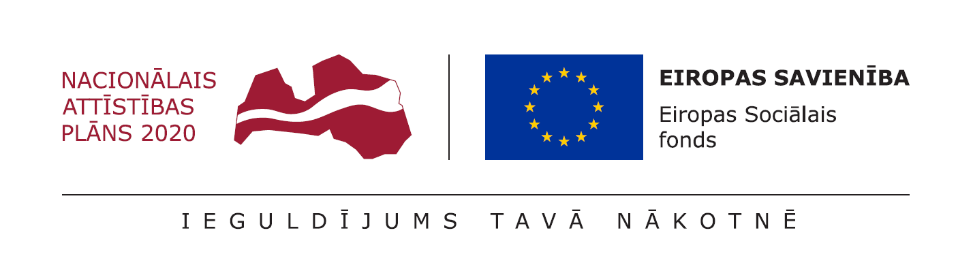 